Osnovna škola Joakima Rakovca             Sveti Lovreč Pazenatički                       Gradski trg 1, 52448 Sveti Lovreč                                       Tel: 052/448-104, Fax:052/448-266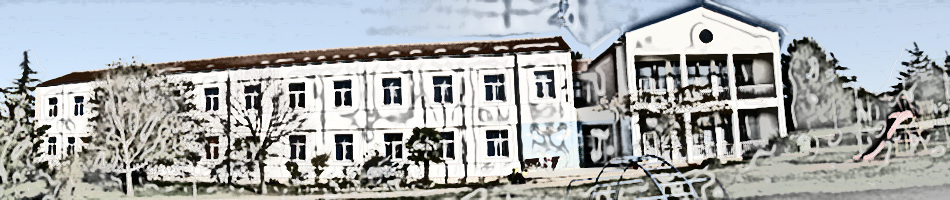 e pošta: ured@os-jrakovca-svlovrecpazenaticki.skole.hr__________________________________________________________________________KLASA:       400-02/21-01/1URBROJ:  2167-23-06-21-2Obrazloženje uz 1. izmjene i dopune Financijskog plana za 2021.g.Na Skupštini Istarske županije 23.11.2021.g. donesene su Prve izmjene i dopune proračuna županije za 2021.g. Kako  je došlo do promjena koje utječu na Financijski plan škole,  sukladno s time potrebno je donijeti 1. izmjenu i dopunu Financijskog plana škole. Na ukupnoj razini povećani su planirani prihodi sa 4.407.111,50 kn na 4.577.504,14 kn, a planirani rashodi sa 4.519.242,49 kn na 4.631.425,07 kn. Razlika u iznosu od 112.130,99 kn pokriva se viškom prihoda iz prethodnih razdoblja. U nastavku slijede pojašnjenja značajnijih promjena u financijskom planu.Budući da se povećao broj učenika u školi, decentralizirana sredstva koja na mjesečnoj osnovi škola dobiva od županije u vidu dotacija povećana su sa 107.976,00 kn na 109.800,00 kn. Shodno tom povećanju od 1.824,00 kn na prihodovnoj strani, povećani su materijalni rashodi škole po kriterijima, a na osnovi prošlogodišnje realizacije i tekućih izdataka. S obzirom na veći broj djelatnika za koje je po rasporedu ove godine bio sistematski pregled, povećani su planirani rashodi sa 4.500,00 kn na 6.500,00 kn.Unešeni su novoplanirani troškovi školske kuhinje koje sufinancira Grad Poreč u iznosu od 2.500,00 kn jer ima četiri učenika kojima temeljem zahtjeva roditelja prehranu sufinancira Grad Poreč.Radi izmjene u strukturi učenika u produženom boravku prema područnoj pripadnosti, smanjen je planirani rashod koji pokriva Grad Poreč.Iz županijskog proračuna također će se, osim prije navedenog, financirati tekuće i investicijsko održavanje u iznosu od 30.000,00 kn za zamjenu staklene stijene u predvorju škole.Kako je sa prošlom školskom godinom završio projekt MOZAIK 3, kojima su uključeni pomoćnici u nastavi, planirani iznos se smanjuje sa 227.040,00 kn na 90.191,87 kn. Sa novom školskom godinom počeo je projekt MOZAIK 4, te su tu novoplanirani troškovi u iznosu od 40.980,00 kn koje pokriva županija i 19.020,00 kn koji se pokrivaju iz strukturnih fondova EU preko županije.Radi metodologije izrade financijskog plana kroz aplikaciju INDEC, potrebno je prikazati viškove iz prethodnih razdoblja kao trošak tekućeg razdoblja. Uslijed toga je dio tih troškova prikazan u planu kroz povećanje rashoda za nabavu nefinancijdske imovine financiranih vlastitim prihodima u iznosu od 105.000,00 kn.U okviru rashoda za nabavu nefinancijske imovine planira se povećanje za 10.000,00 kn koje se financira iz sredstava općine Sveti Lovreč, od koga će se dio iskoristiti da nabavku novih klima uređaja a dio za nabavku knjiga za školsku knjižnicu.  Osim toga, Ministarsvo znanosti i obrazovanja, dodijelila je ove godine 1.500,00 kn za nabavku školske lektire, a županija 2.000,00 kn.Dodatno na navedeno, županija sufinancira nabavku klima uređaja, te nabavku nove perilice za suđe za školsku kuhinju, u ukupnom iznosu od 14.748,75 kn.. Sveti Lovreč, 22.12.2021.Ravnatelj:Mladen Majušević